………………………………………………………..					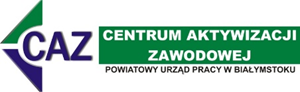 /data wpływu wniosku do PUP/Załącznik Nr 1 do Umowy w sprawie organizacji prac interwencyjnych…………………………………………….…………./pieczęć firmowa Pracodawcy/WNIOSEK O ZWROT CZĘŚCI KOSZTÓW PONIESIONYCH NA WYNAGRODZENIA I SKŁADKI NA UBEZPIECZENIA SPOŁECZNE W ZWIĄZKU Z ZATRUDNIENIEM BEZROBOTNYCH W RAMACH PRAC INTERWENCYJNYCH ZA MIESIĄC ……  2021 r.PODSTAWA PRAWNAArt. 51 ust. 2 i art. 108 ust. 1 pkt 16 ustawy z dnia 20 kwietnia 2004 r. o promocji zatrudnienia i instytucjach rynku pracy,Regulamin organizowania i finansowania prac interwencyjnych,Umowa w sprawie organizacji prac interwencyjnych nr ……………… zawarta w dniu ……………..……………DANE  OSOBY BEZROBOTNEJ ZATRUDNIONEJ W RAMACH UMOWY:NR KONTA BANKOWEGO: OŚWIADCZAM, ŻE ZAŁĄCZONA DO WNIOSKU DEKLARACJA DRA ZA MIESIĄC …….. ZAWIERA SKŁADKI OD WYNAGRODZENIA ZA MIESIĄC ……… ZA WYŻEJ WYMIENIONĄ OSOBĘ.OŚWIADCZAM, ŻE ZAPOZNAŁEM/AM SIĘ Z:„Klauzulą informacyjną o przetwarzaniu danych przez PUP w B-stoku dla pracodawców i przedsiębiorców”, „Klauzulą informacyjną o przetwarzaniu danych osobowych przez PUP w B-stoku pozyskanych w inny sposób, niż od osoby, której dane dotyczą (osoby wskazane we wnioskach i umowach do kontaktu, opiekunowie stażu)”, których treść jest dostępna na stronie urzędu: www.bialystok.praca.gov.pl oraz w biuletynie informacji publicznej http://pup.bialystok.sisco.infoZAŁĄCZNIKI: Kserokopia listy płac wraz z potwierdzeniem odbioru wynagrodzenia (pokwitowanie odbioru na liście płac lub potwierdzenie przelewu),Kserokopia listy obecności,Kserokopie zwolnień lekarskich,Dowody odprowadzania składek ZUS (kopia przelewu, deklaracja ZUS DRA)IMIĘ I NAZWISKO ORAZ NR TELEFONU OSOBY SPORZĄDZAJĄCEJ WNIOSEK: …………………….……………………..Kserokopie dokumentów należy potwierdzić za zgodność z oryginałem!……………………………………..…………………………………./data i czytelny podpis Pracodawcy/………………………………………………………………………….      /data i czytelny podpis osoby wymienionej w pkt. VI/Imię i nazwiskoWysokość wynagrodzenia bruttoWysokość wynagrodzenia podlegająca refundacji (bez wynagrodzenia chorobowego)Wysokość składki ZUS w % (skł. emerytalna, skł. rentowa, skł. wypadkowa)Kwota składki ZUS w zł(kol. 3 x kol. 4)Wysokość wynagrodzenia chorobowegoOgółem kwota refundacji(kol. 3 + kol. 5 + kol. 6)1234567